Внеклассное мероприятие «900 дней мужества»29 января 2018г. учитель истории Кизлярской гимназии интернат «Культура мира» Мусакаева А.С. провела открытое мероприятие, посвященное снятию блокады Ленинграда на тему: «900 дней мужества»На мероприятии присутствовали зам. директора по УВР –Ярушкина Н.В.Зам. директора по  ВР- Магомедова Р.О., воспитатели и учителя.Участие принимали учащиеся 7-8 кл. Цель мероприятия - дать представления о блокаде Ленинграда, причинах ее возникновения, о героизме жителей блокадного города, привить чувство гордости и патриотизма за свою Родину. Для проведения мероприятия была подготовлена электронная презентация, в которой, были использованы фотографии военных лет блокадного города, а также, видео хроника блокадных дней. Музыкальным фоном на некоторых слайдах послужила симфония Д.Д. Шостаковича, о которой также было рассказано на мероприятие.  Составленная презентация прекрасно дополнила рассказ ведущих, и сделала мероприятие более запоминающим и наглядным. С интересом слушали учащиеся о жизни взрослых и детей в блокадном городе.  Прозвучали рассказы про города - герои, среди которых - Ленинград, прославившийся своей героической обороной во время Великой Отечественной войны учащиеся принимали активное участие: читали стихи О. Берггольц, К. Симонова и др., Варламовой, М.Джалиля; пели песни военных лет, рассказывали о дневнике ленинградской девочки - Тани Савичевой, который некого не оставил равнодушным.Ребята на мероприятии   под звуки метронома почтили минутой молчания тех, кто отдал жизнь за Родину.
Подрастающее поколение должно ценить и помнить, что для нас сделало поколение освободителей. Хочется думать, равнодушными не остались учащиеся, которые в этот день познакомились с подробными цифрами и фактами тех лет. Мы надеемся, что память о подвиге народа останется сердцах. 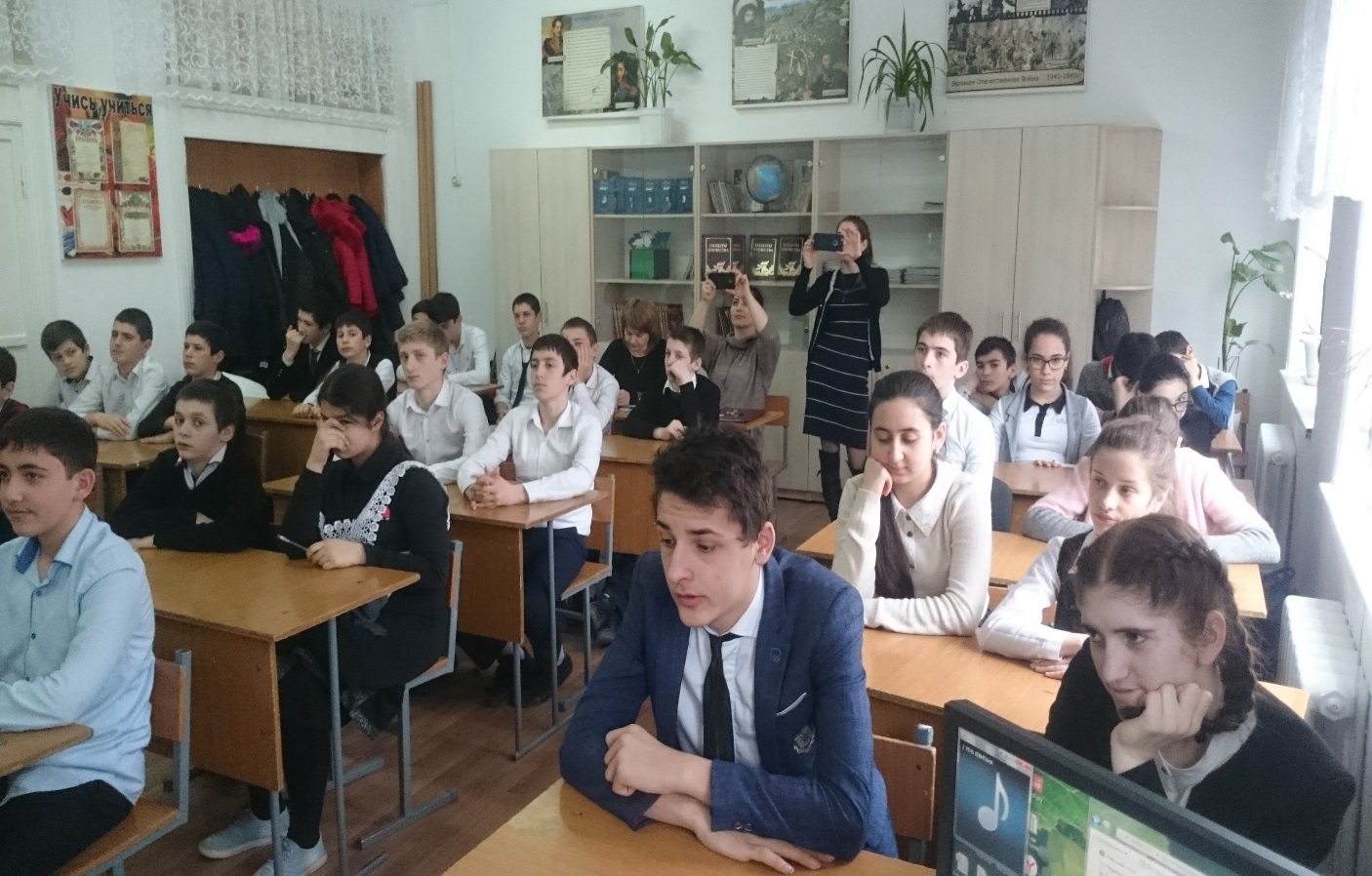 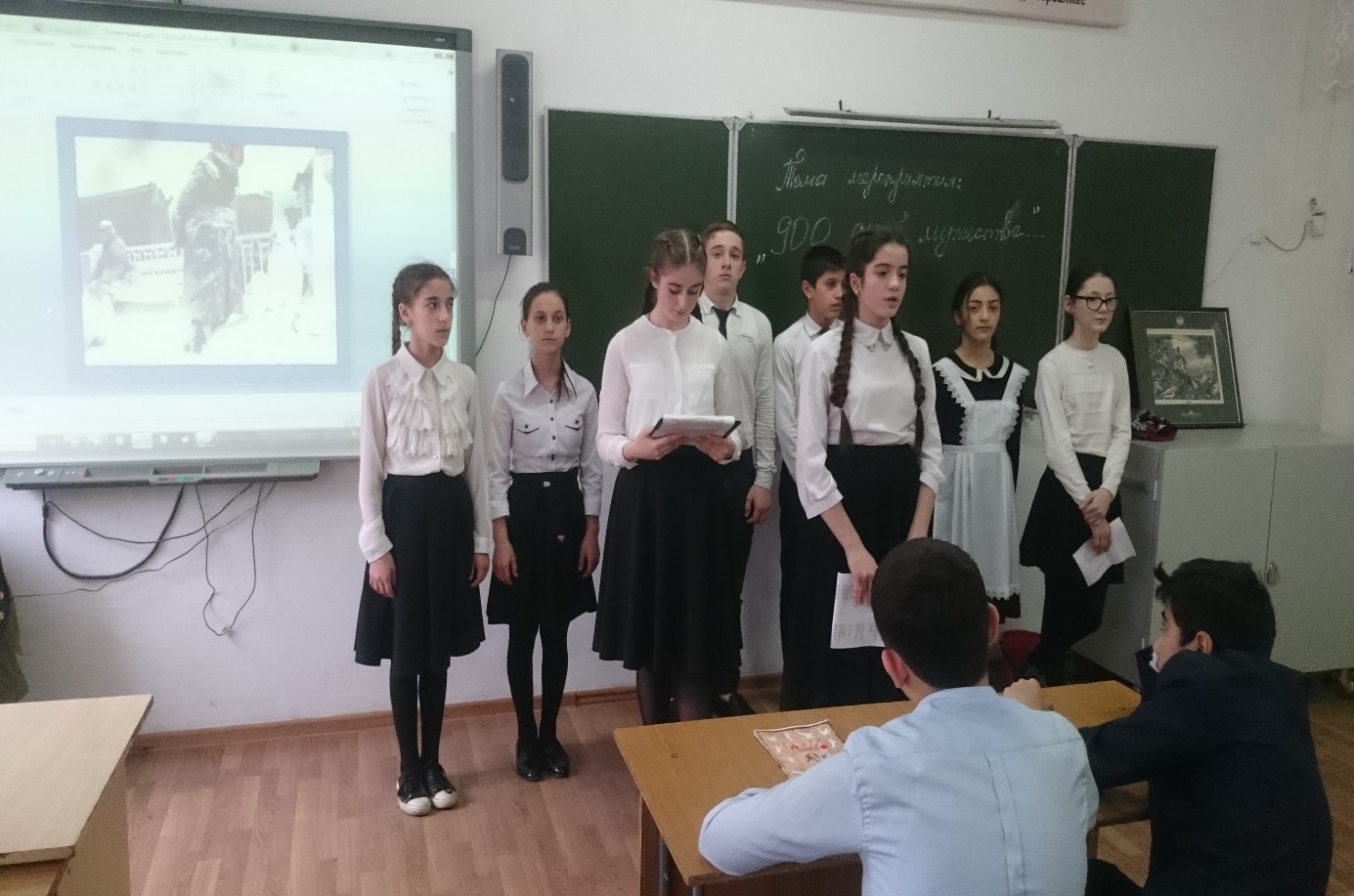 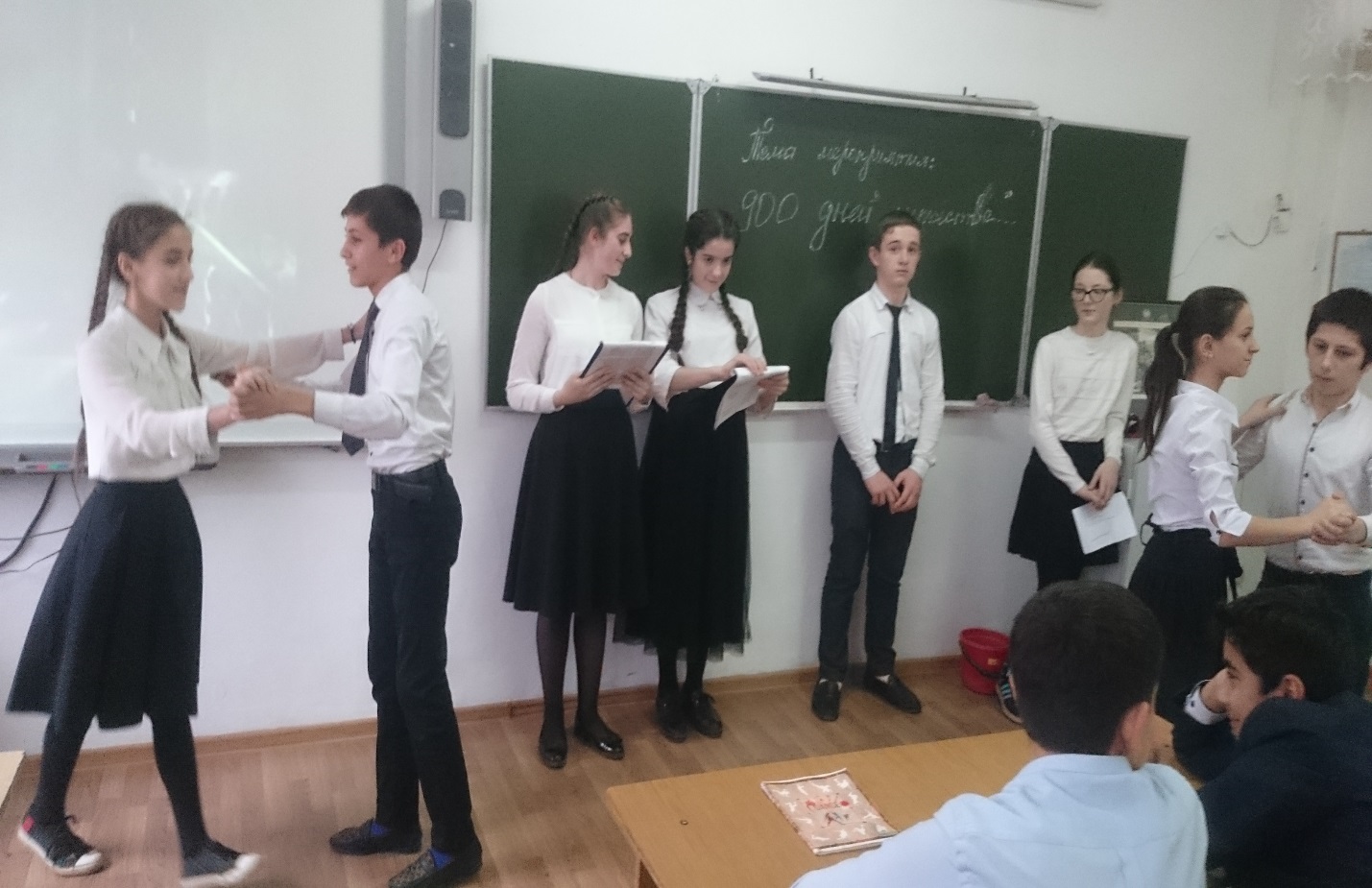 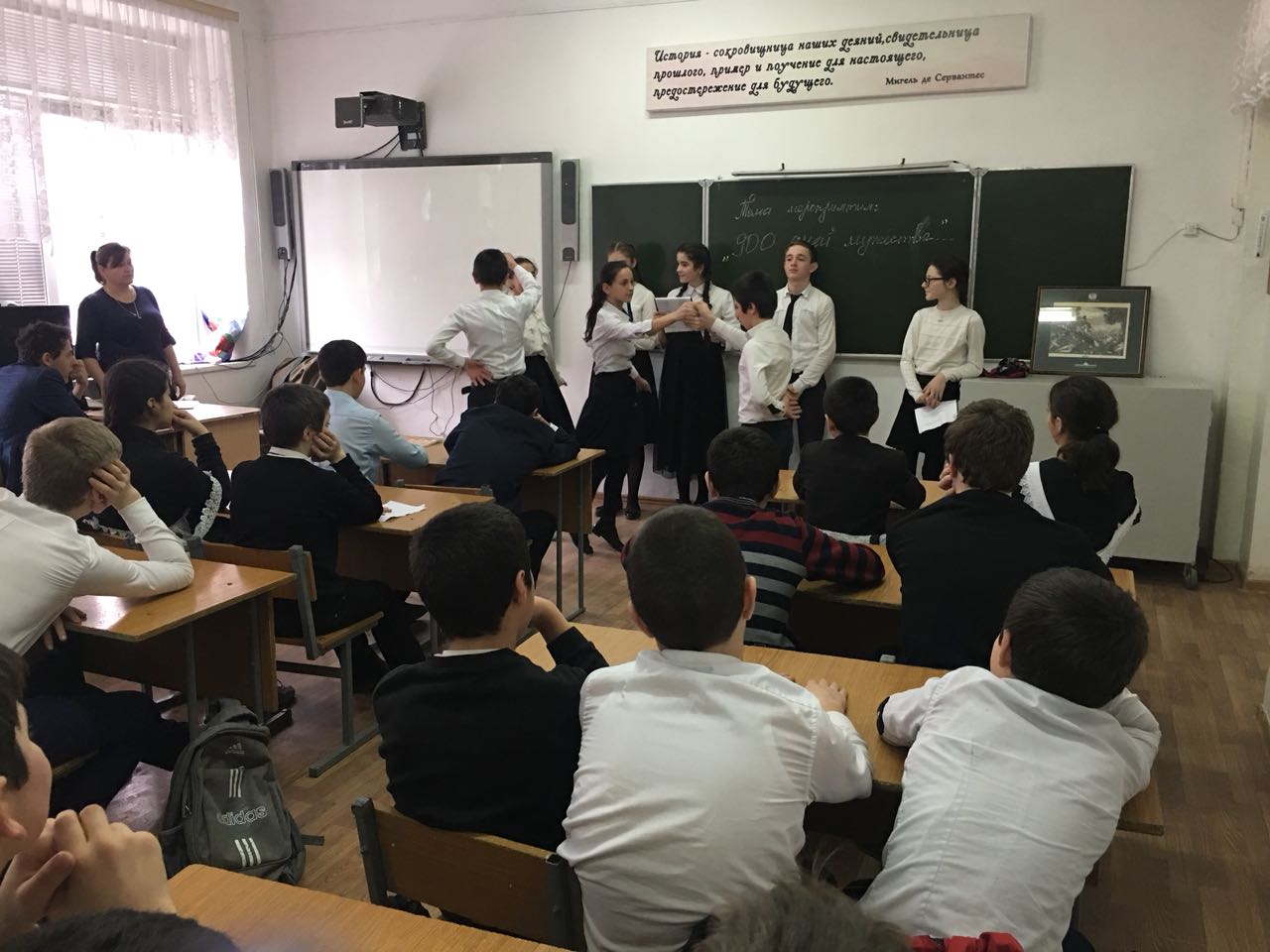 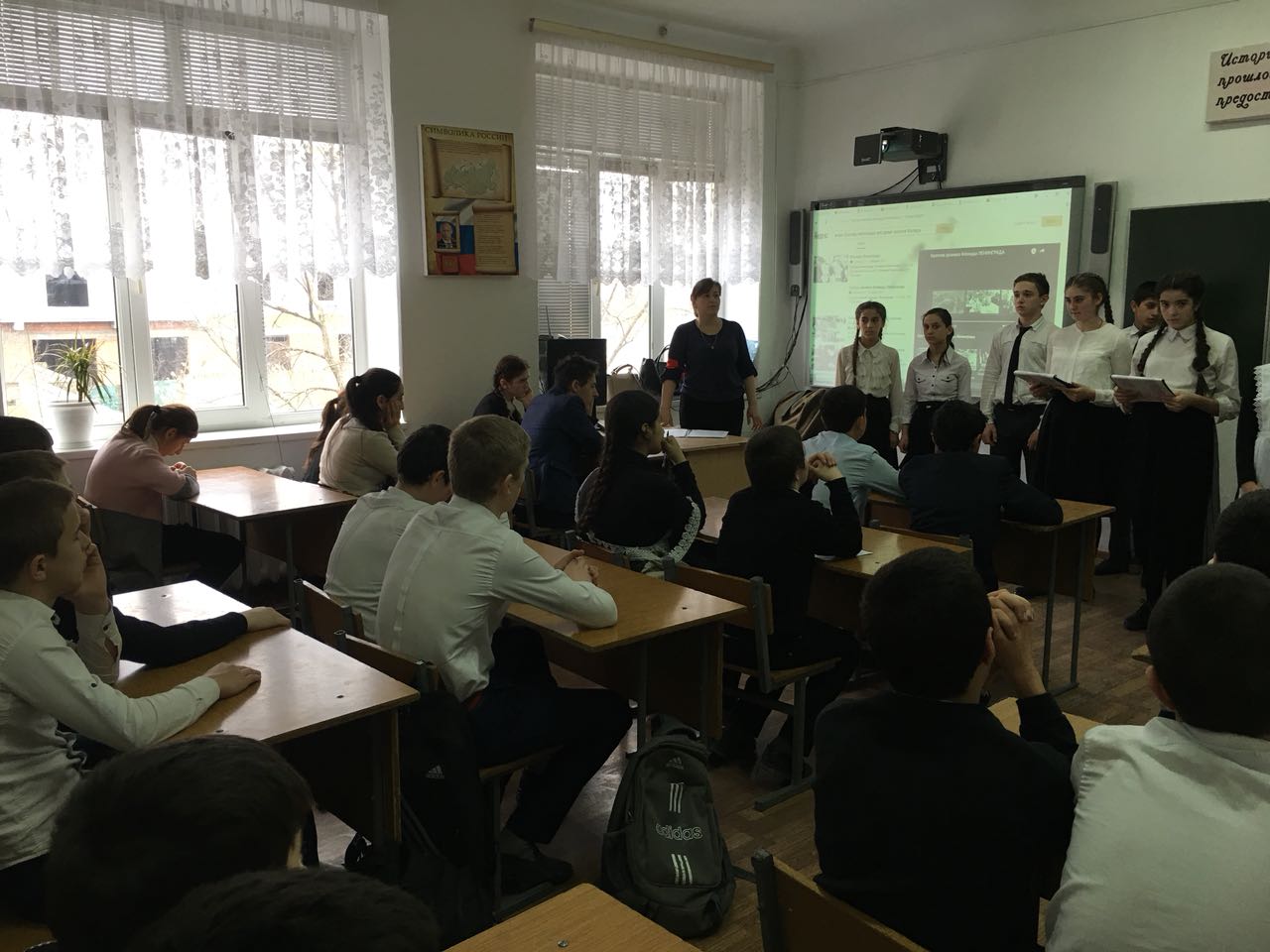 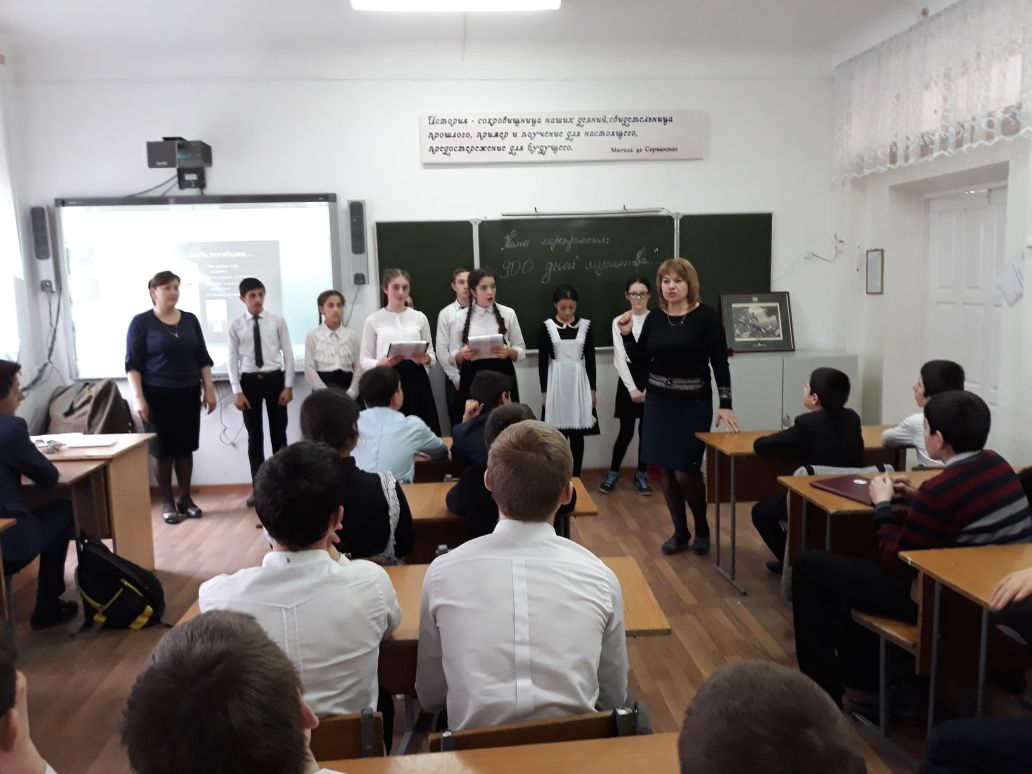 